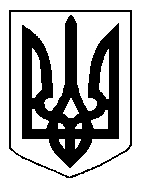 БІЛОЦЕРКІВСЬКА МІСЬКА РАДА	КИЇВСЬКОЇ ОБЛАСТІ	Р І Ш Е Н Н Я

від  30 травня 2019 року                                                                        № 3879-71-VIIПро затвердження проекту землеустрою щодо відведення  земельної  ділянки комунальної власності в постійне користуваннякомунальному підприємству Білоцерківської міської ради «Спецкомбінат з надання ритуальних послуг»Розглянувши звернення постійної комісії з питань земельних відносин та земельного кадастру, планування території, будівництва, архітектури, охорони пам’яток, історичного середовища та благоустрою до міського голови від 14 травня 2019 року №217/2-17, протокол постійної комісії з питань  земельних відносин та земельного кадастру, планування території, будівництва, архітектури, охорони пам’яток, історичного середовища та благоустрою від 14 травня 2019 року №177, заяву комунального підприємства Білоцерківської міської ради «Спецкомбінат з надання ритуальних послуг» від 07 травня 2019 року №2693, проект землеустрою щодо відведення земельної ділянки,  відповідно до ст. ст. 12, 79-1, 116, 122, 123, 124, 125, 126,  186, 186-1 Земельного кодексу України, ч.5 ст. 16 Закону України «Про Державний земельний кадастр», ст. 50 Закону України «Про землеустрій», п. 34 ч. 1 ст. 26 Закону України «Про місцеве самоврядування в Україні», міська рада вирішила:1.Затвердити проект землеустрою щодо відведення земельної ділянки комунальної власності комунальному підприємству Білоцерківської міської ради «Спецкомбінат з надання ритуальних послуг» з цільовим призначенням 18.00. Землі загального користування  (вид використання – для розміщення, експлуатації та обслуговування кладовища), площею 2,6305 га, що додається.2.Передати земельну ділянку комунальної власності в постійне користування комунальному підприємству Білоцерківської міської ради «Спецкомбінат з надання ритуальних послуг» з цільовим призначенням 18.00. Землі загального користування  (вид використання – для розміщення, експлуатації та обслуговування кладовища), площею 2,6305 га, за рахунок земель населеного пункту м. Біла Церква. Кадастровий номер:3220484900:00:005:0053.3.Особі, зазначеній в цьому рішенні зареєструвати право постійного користування на земельну ділянку в Державному реєстрі речових прав на нерухоме майно.4.Контроль за виконанням цього рішення покласти на постійну комісію з питань  земельних відносин та земельного кадастру, планування території, будівництва, архітектури, охорони пам’яток, історичного середовища та благоустрою. Міський голова                                                                                                           Г. Дикий